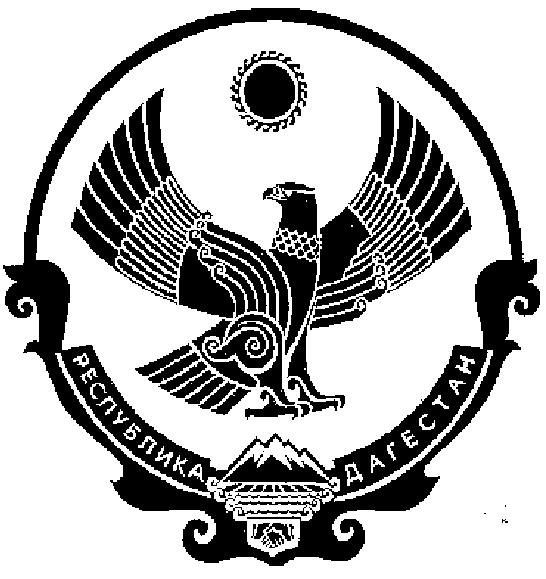 СОБРАНИЕ ДЕПУТАТОВ МУНИЦИПАЛЬНОГО РАЙОНА «КИЗИЛЮРТОВСКИЙ РАЙОН»368120, Российская Федерация Республика Дагестан  г. Кизилюрт   ул. Гагарина  52 «а».18.05.2021 г.                                                                              №30-07 РС                                     РЕШЕНИЕ Об объявлении конкурсапо отбору кандидатур на должность главымуниципального района «кизилюртовский район»и утверждении членов конкурсной комиссииВ соответствии с Федеральным законом от 06.10.2003г. №131-ФЗ «Об общих принципах организации местного самоуправления в Российской Федерации», Уставом МР «Кизилюртовский район» Собрание депутатов муниципального района «Кизилюртовский район» решает:1. Объявить Конкурс по отбору кандидатур на должность Главы муниципального района «Кизилюртовский район» (далее - Конкурс).2. Утвердить персональный состав членов конкурсной комиссии  в количестве трех человек:Малачиев Джабраил  Магомедович – ООО «Дагбаш», директор;Темирханов Темирхан Увайсович – ООО «Новый город»;Ханмурзаев Тимур Багавдинович – начальник правового отдела Администрации МР «Кизилюртовский район»;3. Установить:3.1. Дату начала приема документов 24.05.2021г., дату окончания приема документов 13.06.2021г.  3.2. Место и время приема документов, подлежащих представлению в конкурсную комиссию - Администрация МР «Кизилюртовский район», Республика Дагестан, г.Кизилюрт, ул. Гагарина, д.52а, кабинет 414, с 10.00 часов до 17.00 часов;3.3. Условия проведения конкурса: наличие гражданства Российской Федерации, достижение возраста 18 лет, представление необходимых документов и иные условия, установленные Главой 4 Положения о порядке проведения конкурса по отбору кандидатур на должность главы МР «Кизилюртовский район», утвержденного Решением Собрания депутатов МР «Кизилюртовский район» от 02.10. 2015 г. №16/2-05РС.3.4. Дата и место проведения второго этапа: 17.06 .2021г., Республика Дагестан, г. Кизилюрт, ул. Гагарина, д.52а, 5 этаж (актовый зал).4. Настоящее решение опубликовать в газете «Вестник Кизилюртовского района» и разместить на официальном сайте в сети «Интернет». 5. Решение вступает в силу со дня его официального опубликования.Председатель Собрания	     	                                 	       А. М. Магомедов